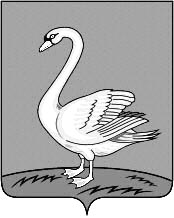 Р А С П О Р Я Ж Е Н И Еадминистрации сельского поселенияКуликовский сельсоветЛебедянского района, Липецкой областиРоссийской  Федерации     03.07.2017 г	                    с.Куликовка Вторая			    № 18аО наделении должностных лицадминистрации сельского поселенияКуликовский сельсовет полномочиями по составлению предписаний и протоколовоб административных правонарушениях.  Руководствуясь Кодексом Липецкой области об административных правонарушениях от 31.08.2004г. № 119-ОЗ,  Законом Липецкой области  «Об административных комиссиях и наделении органов местного самоуправления государственными полномочиями по образованию и организации деятельности административных комиссий, составлению предписаний и протоколов об административных правонарушениях»  от 31.08. 2004г. № 120-ОЗ:1.Наделить полномочиями по составлению предписаний и протоколов об административных правонарушениях,  предусмотренных статьями  4.1, 4.2, 5.1-5.3, 5.5, 5.6, 5.15,  ст.6.1( в части объектов местного значения),  ст.6.2( в части объектов муниципальной собственности),  ст.7.2( в части запросов главы администрации) ст.7.5( в части нарушений правил благоустройства),  ст. 8.5, ст.8.6( в части объектов местного значения), ст.ст.8.7, 8.8, 8.10 Кодекса Липецкой области об административных правонарушениях,  а также за нецелевое использование средств местного бюджета,  нарушение срока  возврата средств местного бюджета, полученных на возвратной основе;  нарушение сроков перечисления платы за пользование средствами местного бюджета:- Какошкину Валентину Михайловну- Главу администрации сельского поселения Куликовский сельсовет;- Юдину Лилию Фроловну – старшего специалиста 1-го разряда администрации сельского поселения Куликовский сельсовет.2.Контроль за исполнением настоящего распоряжения оставляю за собой. Глава сельского поселения  Куликовский сельсовет            			Какошкина В.М.